Plnění bude financováno z:  projektu „RIS COMEX“, číslo projektu 5005510015Plnění není pro ekonomickou činnost ŘVC ČRVystavil: 			Schvaluje: 		XXXXXXXX, ORI	Ing. Lubomír Fojtů		ředitel ŘVC ČRSouhlasí:			XXXXXXXX	Správce rozpočtuZa dodavatele převzal a akceptuje:Dne:Uveřejněno v Registru smluv dne ………………OBJEDNÁVKA č. 473/2023OBJEDNÁVKA č. 473/2023OBJEDNÁVKA č. 473/2023OBJEDNÁVKA č. 473/2023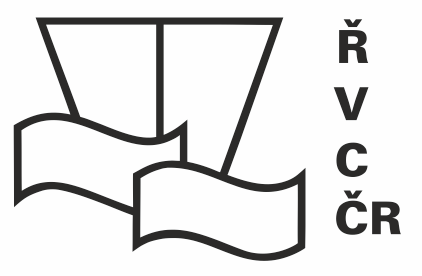 Odběratel:Ředitelství vodních cest ČRŘeditelství vodních cest ČRDodavatel:Thein Digital s.r.o.Adresa:Nábřeží L. Svobody 1222/12Nábřeží L. Svobody 1222/12Adresa:Novoveská 2056/5iAdresa:110 15 Praha 1110 15 Praha 1Adresa:709 00 OSTRAVA 9IČ:6798180167981801IČ:60779420DIČ:CZ67981801CZ67981801DIČ:CZ60779420DIČ:Není plátce DPHNení plátce DPHDIČ:Bankovní spojení:Bankovní spojení:Číslo účtu:Číslo účtu:Tel.:Tel.:E-mail:E-mail:Organizační složka státu zřízená Ministerstvem dopravy, a to Rozhodnutím ministra dopravy a spojů České republiky č. 849/98-KM ze dne 12.3.1998 (Zřizovací listina č. 849/98-MM ze dne 12.3.1998, ve znění Dodatků č.1, 2, 3, 4, 5, 6, 7, 8, 9, 10, 11 a 12)Organizační složka státu zřízená Ministerstvem dopravy, a to Rozhodnutím ministra dopravy a spojů České republiky č. 849/98-KM ze dne 12.3.1998 (Zřizovací listina č. 849/98-MM ze dne 12.3.1998, ve znění Dodatků č.1, 2, 3, 4, 5, 6, 7, 8, 9, 10, 11 a 12)Organizační složka státu zřízená Ministerstvem dopravy, a to Rozhodnutím ministra dopravy a spojů České republiky č. 849/98-KM ze dne 12.3.1998 (Zřizovací listina č. 849/98-MM ze dne 12.3.1998, ve znění Dodatků č.1, 2, 3, 4, 5, 6, 7, 8, 9, 10, 11 a 12)Zapsána v obchodním rejstříku vedeném u C 6504 vedená u Krajského soudu v OstravěZapsána v obchodním rejstříku vedeném u C 6504 vedená u Krajského soudu v OstravěObjednáváme u Vás:analýzu a návrh řešení architektury propojení aplikací Říčních informačních služeb v novém RIS Centru s důrazem na zvýšení kybernetické bezpečnosti a zamezení křížového přístupu odpovědných dodavatelů do infrastruktury ostatních aplikací nacházejících se ve stejné síti. Dále posouzení aktuálního řešení a případný návrh řešení architektury zvýšeného zabezpečení propojení RIS Centra s externími lokalitami s cílem zamezit možnosti kybernetických útoků v návaznosti na zkušenosti s kybernetickým útokem z října 2023. Vytvoření adresního plánu vč. DNS záznamů. Výsledkem činnosti bude dokumentace odsouhlasená objednatelem předaná v elektronické podobě v režimu zvýšeného zabezpečení.Plnění je pro nezbytné dokončení zajištění řádné funkce služeb implementovaných v rámci projektu RIS COMEX.Objednáváme u Vás:analýzu a návrh řešení architektury propojení aplikací Říčních informačních služeb v novém RIS Centru s důrazem na zvýšení kybernetické bezpečnosti a zamezení křížového přístupu odpovědných dodavatelů do infrastruktury ostatních aplikací nacházejících se ve stejné síti. Dále posouzení aktuálního řešení a případný návrh řešení architektury zvýšeného zabezpečení propojení RIS Centra s externími lokalitami s cílem zamezit možnosti kybernetických útoků v návaznosti na zkušenosti s kybernetickým útokem z října 2023. Vytvoření adresního plánu vč. DNS záznamů. Výsledkem činnosti bude dokumentace odsouhlasená objednatelem předaná v elektronické podobě v režimu zvýšeného zabezpečení.Plnění je pro nezbytné dokončení zajištění řádné funkce služeb implementovaných v rámci projektu RIS COMEX.Objednáváme u Vás:analýzu a návrh řešení architektury propojení aplikací Říčních informačních služeb v novém RIS Centru s důrazem na zvýšení kybernetické bezpečnosti a zamezení křížového přístupu odpovědných dodavatelů do infrastruktury ostatních aplikací nacházejících se ve stejné síti. Dále posouzení aktuálního řešení a případný návrh řešení architektury zvýšeného zabezpečení propojení RIS Centra s externími lokalitami s cílem zamezit možnosti kybernetických útoků v návaznosti na zkušenosti s kybernetickým útokem z října 2023. Vytvoření adresního plánu vč. DNS záznamů. Výsledkem činnosti bude dokumentace odsouhlasená objednatelem předaná v elektronické podobě v režimu zvýšeného zabezpečení.Plnění je pro nezbytné dokončení zajištění řádné funkce služeb implementovaných v rámci projektu RIS COMEX.Objednáváme u Vás:analýzu a návrh řešení architektury propojení aplikací Říčních informačních služeb v novém RIS Centru s důrazem na zvýšení kybernetické bezpečnosti a zamezení křížového přístupu odpovědných dodavatelů do infrastruktury ostatních aplikací nacházejících se ve stejné síti. Dále posouzení aktuálního řešení a případný návrh řešení architektury zvýšeného zabezpečení propojení RIS Centra s externími lokalitami s cílem zamezit možnosti kybernetických útoků v návaznosti na zkušenosti s kybernetickým útokem z října 2023. Vytvoření adresního plánu vč. DNS záznamů. Výsledkem činnosti bude dokumentace odsouhlasená objednatelem předaná v elektronické podobě v režimu zvýšeného zabezpečení.Plnění je pro nezbytné dokončení zajištění řádné funkce služeb implementovaných v rámci projektu RIS COMEX.Objednáváme u Vás:analýzu a návrh řešení architektury propojení aplikací Říčních informačních služeb v novém RIS Centru s důrazem na zvýšení kybernetické bezpečnosti a zamezení křížového přístupu odpovědných dodavatelů do infrastruktury ostatních aplikací nacházejících se ve stejné síti. Dále posouzení aktuálního řešení a případný návrh řešení architektury zvýšeného zabezpečení propojení RIS Centra s externími lokalitami s cílem zamezit možnosti kybernetických útoků v návaznosti na zkušenosti s kybernetickým útokem z října 2023. Vytvoření adresního plánu vč. DNS záznamů. Výsledkem činnosti bude dokumentace odsouhlasená objednatelem předaná v elektronické podobě v režimu zvýšeného zabezpečení.Plnění je pro nezbytné dokončení zajištění řádné funkce služeb implementovaných v rámci projektu RIS COMEX.Dodavatel je oprávněn vystavit daňový doklad pouze na základě oprávněnou osobou odběratele odsouhlaseného dodání. Oprávněnou osobou odběratele pro převzetí předmětu plnění této objednávky XXXXXXXX, ORI. Fakturu spolu s předávacím protokolem zašle Dodavatel elektronicky do datové schránky Odběratele ID: ndn5skhPředpokládaná cena celkem je        390.000,- Kč bez DPH                                             	           471.900,- Kč vč. DPHDodavatel je oprávněn vystavit daňový doklad pouze na základě oprávněnou osobou odběratele odsouhlaseného dodání. Oprávněnou osobou odběratele pro převzetí předmětu plnění této objednávky XXXXXXXX, ORI. Fakturu spolu s předávacím protokolem zašle Dodavatel elektronicky do datové schránky Odběratele ID: ndn5skhPředpokládaná cena celkem je        390.000,- Kč bez DPH                                             	           471.900,- Kč vč. DPHDodavatel je oprávněn vystavit daňový doklad pouze na základě oprávněnou osobou odběratele odsouhlaseného dodání. Oprávněnou osobou odběratele pro převzetí předmětu plnění této objednávky XXXXXXXX, ORI. Fakturu spolu s předávacím protokolem zašle Dodavatel elektronicky do datové schránky Odběratele ID: ndn5skhPředpokládaná cena celkem je        390.000,- Kč bez DPH                                             	           471.900,- Kč vč. DPHDodavatel je oprávněn vystavit daňový doklad pouze na základě oprávněnou osobou odběratele odsouhlaseného dodání. Oprávněnou osobou odběratele pro převzetí předmětu plnění této objednávky XXXXXXXX, ORI. Fakturu spolu s předávacím protokolem zašle Dodavatel elektronicky do datové schránky Odběratele ID: ndn5skhPředpokládaná cena celkem je        390.000,- Kč bez DPH                                             	           471.900,- Kč vč. DPHDodavatel je oprávněn vystavit daňový doklad pouze na základě oprávněnou osobou odběratele odsouhlaseného dodání. Oprávněnou osobou odběratele pro převzetí předmětu plnění této objednávky XXXXXXXX, ORI. Fakturu spolu s předávacím protokolem zašle Dodavatel elektronicky do datové schránky Odběratele ID: ndn5skhPředpokládaná cena celkem je        390.000,- Kč bez DPH                                             	           471.900,- Kč vč. DPHplatební podmínky:platební podmínky:PřevodemPřevodemPřevodemTermín dodání:Termín dodání:Nejpozději do 30.9.2024Nejpozději do 30.9.2024Nejpozději do 30.9.2024Datum vystavení:Datum vystavení:22.12.202322.12.202322.12.2023Záruční podmínky:Záruční podmínky:Dle zákonaDle zákonaDle zákona